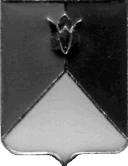 РОССИЙСКАЯ ФЕДЕРАЦИЯ  АДМИНИСТРАЦИЯ КУНАШАКСКОГО МУНИЦИПАЛЬНОГО РАЙОНАЧЕЛЯБИНСКОЙ  ОБЛАСТИПОСТАНОВЛЕНИЕот 01.02.2019г.  № 133В соответствии с  Федеральным законом  от 06.10.2003г. № 131-ФЗ «Об общих принципах организации местного самоуправления в Российской Федерации»,  от 12.01.1996г. №8-ФЗ «О погребении и похоронном деле»,  Федеральным  законом  от  29.11.2018г.  №459-ФЗ  «О федеральном бюджете на 2019год и плановый период 2020 и 2021 годов», с Постановлением  Правительства  Российской  Федерации  от 24.01.2019г.  №32  «Об  утверждении  коэффициента индексации выплат, пособий и компенсаций в 2019 году», Уставом Кунашакского муниципального районаПОСТАНОВЛЯЮ:1. Утвердить стоимость услуг,  предоставляемых согласно гарантированного  перечня услуг на территории Кунашакского муниципального района  с 01.02.2019года  (Приложение).2. Признать утратившим силу постановление администрации Кунашакского муниципального района  от 06.02.2018г. №188  «Об утверждении стоимости услуг по погребению».3.  Начальнику отдела информационных технологий Ватутину В.Р. опубликовать  настоящее  постановление на официальном сайте Кунашакского муниципального района.	4.    Настоящее  постановление  вступает в силу  со дня  его официальногоподписания.Исполняющий  обязанностиГлавы  района                                                                                         Р.Г.ВакиловСтоимость гарантированного перечня услуг по погребениюна территории Кунашакского муниципального района.Об  утверждении  стоимости   гарантированного    перечняуслуг по погребению                                                                                                     Приложение                                                   администрации                                                    Кунашакского муниципального района                                                  к Постановлению администрации района                                                                     от 01.02.2019г.  № 1331.Оформление документов, необходимых для погребения                0 руб.2.Предоставление,  доставка  материалов  и предметов, необходимых для погребения            55                    683 руб. 85 коп.55                    683 руб. 85 коп.3.Транспортные расходы по перевозке                     2735 руб. 37 коп.    4.Погребение           3419 руб. 22 коп.    ИТОГО                                                                                              6838 руб. 44 коп.